به نام خداآدرس صفحه شخصی در سامانه علم سنجی اعضا هیات علمی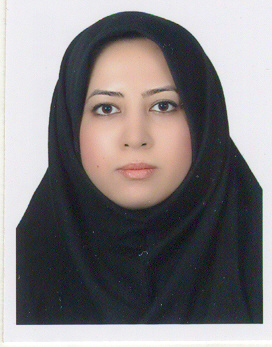 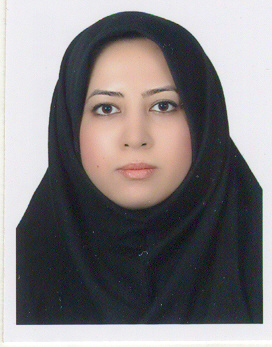  آدرس صفحه شخصی در وب‌سایت دانشگاهفایل ها	آخرین به روزرسانی: سوابق تحصیلی و آموزشی  1.فوق تخصص( عنوان رشته، دانشگاه، سال فارغ التحصیلی)                    پایان نامه (عنوان، راهنما، مشاور)2.تخصص(دکتری تخصصی) (دندانپزشکی ترمیمی، دانشگاه علوم پزشکی همدان، سال فارغ التحصیلی1396)                  پایان نامه (عنوان بررسی اثر پرونتوسیانیدین بر ریز سختی عاج معدنی زدایی شده، راهنمادکتر خاموردی، مشاور)3. کارشناسی ارشد( عنوان رشته، دانشگاه، سال فارغ التحصیلی)                   پایان نامه (عنوان، راهنما، مشاور)4. کارشناسی ( عنوان رشته، دانشگاه، سال فارغ التحصیلی)5.کاردانی( عنوان رشته، دانشگاه، سال فارغ التحصیلی)شرکت در دوره های آموزشی و کارگاه هاتأییدیه ها و مجوز هاافتخارات و جوایزسوابق کاریسوابق بالینیسوابق تدریس( در مقاطع زیر)   1. فوق تخصص    2.  تخصص    3.کارشناسی ارشد    4. کارشناسی    5. کاردانیبرگزاری کارگاه (عنوان ،محل و زمان کارگاه)سوابق اجرایی (عنوان دقیق درج شده در ابلاغ، تاریخ شروع و اتمام)سوابق پژوهشی    الف. ابداعات و اختراعاتب.طرح های پژوهشی   ج. راهنمایی پایان نامه ها و رساله ها    د. مشاوره پایان نامه ها و رساله ها    ه. مقالات           فارسی رابطه بین عرض اینترکندیلار و قوس فکی در دانشجویان دانشکده دندانپزشکی اصفهان1.               انگلیسی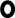 1.و. ارائه و چاپ خلاصه مقالات   1. ملی     2. بین المللی 1. Effect of Proanthocyanidin, Fluoride and Casein Phosphopeptide Amorphous Calcium Phosphate Remineralizing Agents on Microhardness of Demineralized Dentin 2. Effect of Trypsin/EDTA conditioning on marginal microleakage of class V composite restorations bonded with a one-step self-etch adhesive3. Influence of CO2 Laser irradiation and CPP-ACP paste application on Demineralized Enamel Microhardness کتبعضویت در شورای نویسندگان و داوری مقالات عضویت در مجامعمهارت های عمومی/ علایق عمومی